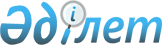 Об утверждении Плана по управлению пастбищами и их использованию по Шетскому району на 2022-2023 годыРешение Шетского районного маслихата Карагандинской области от 27 декабря 2021 года № 9/114
      В соответствии с Законом Республики Казахстан "О местном государственном управлении и самоуправлении в Республике Казахстан" и Законом Республики Казахстан "О пастбищах", Шетский районный маслихат РЕШИЛ:
      1. Утвердить прилагаемый План по управлению пастбищами и их использованию по Шетскому району на 2022-2023 годы.
      2. Контроль за исполнение настоящего решения возложить на постоянную комиссию районного маслихата по строительству, автотранспорту, коммунальному хозяйству, аграрным вопросам и экологии (Г. Мукушев) и на заместителя акима района М. Жумкина.
      3. Настоящее решение вводится в действие по истечении десяти календарных дней после дня его первого официального опубликования. План по управлению пастбищами и их использованию по Шетскому району на 2022-2023 годы Глава 1. Введение
      1. План по управлению пастбищами и их использованию по Шетскому району на 2022 - 2023 годы разработан в соответствии с Законом Республики Казахстан от 20 февраля 2017 года "О пастбищах", в целях рационального использования пастбищ, устойчивого обеспечения потребности в кормах и предотвращения процессов деградации пастбищ. 
      2. Для разработки Плана использована следующая информация:
      отчет по геоботаническому обследованию земель Шетского района, изготовленный Департаментом земельного кадастра и технического обследования недвижимости – филиал некоммерческого акционерного общества "Государственная корпорация "Правительство для граждан" по Карагандинской области в 2021 году;
      сведения о ветеринарно - санитарных объектах, предоставленные государственным учреждением "Отдел cельского хозяйства Шетского района";
      данные о численности поголовья сельскохозяйственных животных, представленные государственным учреждением "Отдел сельского хозяйства Шетского района";
      данные о количестве гуртов, отар, табунов, представленные государственным учреждением "Отдел сельского хозяйства Шетского района";
      иные данные, предоставленные государственными органами, физическими и (или) юридическими лицами.
      3. Учитывая сельского хозяйственного направленность Шетского района, Продукции как животноводства, так и растениеводства в основном производится крестьянскими и личными подсобными хозяйствами.
      4. На административной территории района имеется количества земель, пригодных для использования в качестве сельскохозяйственных угодий, интенсивное развитие промышленности отвлекает трудовые ресурсы, обеспечивая занятость населения.
      5. Вместе с тем, развитие сельского хозяйства, приобретает все большую актуальность. За последние годы в аграрном секторе района наблюдается устойчивый рост объемов валовой продукции и динамичное развитие агропромышленного комплекса. Увеличилось поголовье скота и производство основных видов продукции животноводства и растениеводства. 
      6. Территория района составляет 6569405 гектара, из которых более 9.4% - это земли населенных пунктов, 35,1% составляют земли сельскохозяйственного использования, лесного и водного фонда. На административной территории возможно и дальше развивать как животноводство, так и растениеводство.
      7. Составляющей устойчивого развития отрасли является рациональное использование земель сельскохозяйственного значения. 
      8. Рациональное использование земель сельскохозяйственного назначения - это обеспечение собственниками земельных участков и землепользователями в процессе производства сельскохозяйственной продукции максимального эффекта в осуществлении целей землепользования с учетом охраны земель и оптимального взаимодействия с природными факторами способами, не приводящими к существенному снижению плодородия почв и мелиоративного состояния земель. 
      9. Для пастбищепользователей эффективное использование пастбищ без их деградации является главной задачей. 
      10. В связи с этим, разработан План по управлению пастбищами и их использованию на 2022-2023 годы, схемы пастбищеоборотов для сельскохозяйственных формирований и населения, что позволит обеспечить потребность в кормах и предотвратить процесс деградации пастбищ.  Глава 2. Общие сведения
      11. Шетский район расположен в 127 километрах к югу от города Караганды и в 327 километрах от столицы республики – города Астана. Административно разделен на 7 поселков и 18 сельских округов.
      12. Территория района граничит с административными территориями Актогайского, Каркаралинского, Бухар-Жырауского, Абайского, Жанааркинского районов и Жамбылской области.
      13. По состоянию на 1 января 2022 года земельный фонд Шетского района составляет 4704431 гектара, из которых 2301157 гектаров - земли сельскохозяйственных угодий, из них пастбища составляют 1420568 гектар.
      14. По результатам сельскохозяйственной переписи 2021 года на административной территории района насчитывается 10206 домохозяйств, из которых скот и птицу имеют 5214 домохозяйства. Зарегистрировано 1197 крестьянских хозяйств, осуществляющих деятельность без образования юридического лица.
      15. Содержание скота в основном полустойловое. Пастбищный период начинается в конце апреля - начале мая и заканчивается в конце октября -начале ноября. Зимнее содержание скота стойловое. Корма на стойловый период частично заготавливаются с природных сенокосов, с участков коренного улучшения.  Глава 3. Климат
      16. Климатические условия являются важнейшим фактором формирования и развития естественных ландшафтов Центрального Казахстана, в том числе в формировании и развитии почвенного покрова. 
      17. Территория Шетского района находится в зоне сухих степей с резко выраженным континентальным климатом, для которого характерны большие амплитудные колебания температуры как по сезонам года, так и в течение суток, с суровой, продолжительной зимой (минимальная температура самого холодного месяца февраля от -8,7ºС до -18,3ºС), засушливым, жарким летом (максимальная температура июня от +19,5ºС до +23,8ºС). Годовая амплитуда температур составляет от 27,5 ºС до - 42,1ºС.
      18. Весьма важными показателями, характеризующими климат, являются: среднемесячные температуры воздуха, среднегодовые температуры воздуха. Резкая континентальность климата обуславливает большую амплитуду температуры воздуха между максимальным значением ее в июне и минимальным значением в феврале, которая составляет примерно 80ºС. Весьма значительны также амплитуды колебания температуры воздуха в течение суток. Средняя многолетняя температура воздуха составляет +2,8ºС. Обеспеченность территории теплом достаточная. Продолжительность вегетационного периода по многолетним наблюдениям составляет 165 дней.
      19. По многолетним данным среднегодовое количество осадков составляет 295 - 315 миллиметров, что свидетельствует о засушливости климата. 
      20. В наиболее влажные годы количество осадков выпадает до 400 миллиметров в год, в наиболее засушливые годы количество осадков составляет 100 - 200 миллиметров в год. 
      21. Выпадение осадков носит сезонный характер. Максимум осадков выпадает в июне – августе. Летние осадки чаще носят ливневый характер, редко - обложной. Ливневый характер летних осадков способствует образованию и развитию водной эрозии. 
      22. Зимние осадки составляют примерно 20% среднегодового количества осадков. Средняя скорость ветра в зимние месяцы 4 - 6 метров в секунду. Постоянно дующие ветры являются неблагоприятным климатическим фактором.
      23. Данные климатические условия: резкие колебания сезонных и суточных температур, незначительное количество атмосферных осадков и значительная сухость воздуха, являются неблагоприятными для возделывания теплолюбивых и влаголюбивых сельскохозяйственных культур, обуславливают развитие специфического сухостепного растительного покрова на плакорных участках. Глава 4. Рельеф
      24. Территория Шетского района расположена в зоне Центрального Казахского мелкосопочника. Поверхность данного участка Центрального Казахского мелкосопочника отражает особенности происхождения всей страны, образовавшейся в результате длительного пребывания в состоянии суши и периодически размывавшейся. Денудационные процессы прерывались процессами аккумуляции обломков горных пород. Поэтому положительные элементы рельефа представляют структурно - денудационные формы, отрицательные элементы рельефа – равнины и межсопочные долины – эрозионно - аккумулятивные формы. Пониженные элементы рельефа были заполнены отложениями третичных и четвертичных осадочных пород, перекрывшими в долинах твердые горные породы.
      25. Территорию района можно разделить на следующие типы рельефа: 
      1) мелкосопочник и невысокие горы; 
      2) волнисто - увалистые и слабоволнистые равнины; 
      3) долины рек и ручьев.
      26. Обширные межсопочные пространства занимают слабоволнистые равнины, расчлененные руслами временных водотоков. Участки равнин расчленены многочисленными выположенными ложбинами и потяжинами глубиной в 2 - 4 метра, которые усиливают волнистость рельефа.
      27. Довольно часто встречаются волнисто - увалистые равнины, на которых без всякой закономерности и порядка возвышаются холмы, иногда довольно значительные, затрудняющие распашку этих массивов. Глава 5. Растительность
      28. Естественная растительность административной территории довольно однообразна и представлена главным образом степными злаками, местами разнотравьем по понижениям и на равнинных участках. На зональных темно -каштановых почвах развита типчаково - ковыльная и ковыльно - типчаковая растительность разной степени развития и проективного покрытия с участием степного разнотравья.
      29. В травостое преобладают следующие виды: овсец, ковыль - волосатик, ковыль Лессинга, ковыль тырсиковый, ковыль красный, типчак, тонконог, различные виды полыней: полынь австрийская, полынь холодная, полынь Маршалла, из степного разнотравья – зопник клубненосный, ферула, тысячелистник благородный, подмаренник настоящий и другие виды.
      30. На почвах с дополнительным поверхностным увлажнением в нижней трети пологих склонов, по днищам межсопочных долин произрастает та же растительность, но более развитая, с большим проективным покрытием и с большим участием разнотравья.
      31. Кроме травянистой растительности по склонам сопок и в межсопочных долинах произрастают кустарники: таволга зверобоелистная, карагана. На зональных почвах преобладают следующие растительные ассоциации: типчаково - ковыльковые, типчаково - тырсовые, типчаково - холоднополынные, типчаково - разнотравные и другие.
      32. Основной тип растительности – типчаково – ковыльно - полынный, часто присутствует карагана и таволга. Проективное покрытие составляет 40 - 50%. В межсопочных понижениях, поймах речек и ручьев, находящихся в условиях повышенного увлажнения развивается луговая растительность: пырей ползучий, тимофеевка, солодка голая, полевица белая, костер безостый, кровохлебка лекарственная, мышиный горошек, клевер пятилистный и другие растения. Травостой весьма сомкнутый, проективное покрытие может достигать 90%. На засоленных луговых и лугово - каштановых почвах в травостое преобладают грубостебельные злаки: чий и волоснец.
      33. На солонцах и сильносолонцеватых почвах растительность изрежена. Здесь преобладают полынь черная, камфоросма марсельская, вострец. Поверхность солончаков занята солелюбивой растительностью: бескильница, лебеда бородавчатая, различные солянки, чий.
      34. Ковыльные пастбища на территории района распространенны повсеместно, наиболее часто встречаются ковыль тырса и ковылок, образующие следующие растительные асоциации: ковылково - типчаковые, тырсово - разнотравные и другие.
      35. Широкое распространение получили полынные и полынно - злаковые группировки: типчаково - холоднополынные, типчаково - разнополынные и другие.
      36. На лугово - каштановых почвах распространенны волоснецово - типчаковые, волоснецово - злаковые ассоциации растительности. В местах избыточного увлажнения на луговых и лугово - болотных почвах встречаются осоковые ассоциации, иногда с участием луговых злаков. Глава 6. Гидрография, гидрология и обводненность
      37. На востоке протекает река Нура. Самый крупный правобережный приток - река Шерубай-Нура которая берет начало с холмов Акши, длина реки 156 километра, имеется несколько притоков реки Шерубай - Нура.
      38. Подземные воды на административной территории района преимущественно трещинные, формируются повсеместно. Источником их питания являются атмосферные осадки, а также талые воды ледников и снежников.
      39. По химическому составу грунтовые воды пресные, от мягких до жестких. Для всей территории города характерны два типа режима: гидрогеологический - в долинах рек, и склоновый - на остальной части. Направление движения подземных вод совпадает с уклоном поверхности. В равных частях подземные воды теряют скорость и довольно близко подходят к земной поверхности. 
      40. Основное сельскохозяйственное водоснабжение базируется на поверхностных водах, а питьевое водоснабжение организовано за счет подземных вод. Подземные воды подвержены интенсивному загрязнению в виду того, что часть административной территории расположена на низких террасах, кроме того, поверхность террас широко используется под пастбищные угодья, а на террасах подземные воды подходят близко к земной поверхности. 
      41. Наиболее развита гидрографическая сеть правобережья, здесь формируется приток реки.
      42. Реки Нура и Шерубай-Нура являются типичными реками с быстрым течением. Их сток составляет около 96% всего стока. В период весеннего половодья он увеличивается в 15 - 20 раз. В это время проходит до 80% годового стока. В межсезонном периоде мутность уменьшается в десятки раз. Вода в реках весной пресная (150 - 500 миллиграмм соли на литр). К концупаводкого периода степень минерализации возрастает в 1,5-3 раза. 
      43. Водный режим этих рек характеризуется весенним половодьем и многочисленными летними и осенними дождевыми паводками. 
      44. Наличие достаточного количества водных источников обеспечивают полнуюобводненность пастбищных угодий.  Глава 7. Геоботаника
      45. Согласно геоботаническому обследованию сельскохозяйственных угодий 2021 года, пастбища по району характеризуются следующими показателями. 
      46. Административная территория Шетского района расположена в зоне сухих степей в подзоне темно - каштановых почв и относится к Центрально - Казахстанской провинции.
      47. Разнообразный рельеф и вследствие этого весьма неравномерное распределение выпадающих осадков, а также большая пестрота почвообразующих пород обуславливают довольно большое разнообразие почв. 
      48. Систематический список почв, встречающихся на территории района, представляется согласно приложению 1. Глава 8. Почвы
      49. Самыми распространенными почвами пахотных угодий являются темно-каштановые почвы, их многочисленные разновидности, различающиеся по мощности гумусового горизонта, содержанию гумуса, по содержанию элементов питания (азота, фосфора, калия), по степени развития солонцового процесса, по глубине залегания различных по химизму солей, по количеству и глубине залегания карбонатов, гипса, по механическому составу, степени скелетности и каменистости.
      50. В условиях повышенного увлажнения, являющегося следствием стекания воды с окружающих склонов или близкого залегания грунтовых вод, в неглубоких депрессиях и приозерных понижениях развивается луговая злаково - разнотравная растительность, под которой формируются почвы гидроморфного и полугидроморфного ряда, разной степени солонцеватости и засоления. Это лугово - каштановые, луговые и лугово - болотные почвы. Данные почвы имеют более темно - окрашенный, более выраженный верхний гумусовый горизонт, содержание гумуса, как правило, значительно превышает содержание его в автоморфных темно - каштановых почвах. Часто эти почвы залегают в комплексе с луговыми или лугово - каштановыми солонцами, иногда в комплексе с солончаками луговыми или типичными.  Глава 9. Состояние земельного фонда и его использование Параграф 1. Распределение земельного фонда по категориям земель
      51. По данным земельного учета на 1 января 2022 года площадь, закрепленная за районом, составляет 6569405 гектара. В зависимости от целевого назначения весь земельный фонд района распределяется по категориям согласно приложению 2. 
      52. Из таблицы следует, что земли сельскохозяйственного использования составляют 49,1%, земли населенных пунктов занимают 13,2% территории района, на долю земель лесного фонда приходится 12%, земли водного фонда составляют 8% территории района. 
      53. Земли сельскохозяйственного использования составляют 2301157 гектара. Практически все земли сельскохозяйственного использования находятся в постоянном, а так же временном возмездном долгосрочном землепользовании физических лиц.
      54. Из земель сельскохозяйственного использования 32,3 % (2122801 гектара) земли для ведения крестьянских хозяйств, 0,00045 % (30 гектар) земли для садоводства и дачного строительства.
      55. Земли населенных пунктов составляют 619870 гектара, это 9,4% от всей площади Шетского района.
      56. В том числе, состав земель населенных пунктов входят земли жилой застройки – 22 гектара, земли общественно - деловой застройки – 16 гектара, земли производственной застройки – 23070 гектара, земли автомобильного транспорта – 3744 гектара, земли железнодорожного транспорта – 4654 гектара, земли связи – 78 гектара, это земли, занятые опорами воздушных линий, подземными линиями связи, подстанциями и другими сооружениями, необходимыми для их функционирования, земли обороны и иного сельскохозяйственного назначения – 1864974 гектара.
      57. В земли населенных пунктов вошли сельскохозяйственные угодья, земли занятые постройками, улицами, площадями, земли под водой и прочие земли, необходимые для организации жизнеобеспечения населения. 
      58. Земли лесного фонда занимают 7832 гектаров, это 12 % от территории района, используются для ведения лесного хозяйства. 
      59. Земли водного фонда занимают площадь 568 гектара, что составляет -8% от общей площади. 
      60. Почти все земли, пригодные для сельскохозяйственного использования, закреплены за землепользователями. Очень интенсивно используются земли населенных пунктов, особенно пастбищные угодья.  Параграф 2. Распределение земельного фонда по угодьям
      61. Площадь сельскохозяйственных угодий по району составляет 2301157 гектаров. Основную часть сельскохозяйственных угодий занимают пастбища и составляют 1420568 гектар, 21,6% от сельскохозяйственных угодий. Кроме того, пашни – 66022 гектара, многолетние насаждения – 350 гектар, под огороды – 7 гектаров. Параграф 3. Использование территории населенных пунктов
      62. Общая площадь земель населенных пунктов составляет 619870 гектара, в том числе сельскохозяйственные угодья - 100245 гектар, под постройками находится 22 гектаров, под водой - 568 гектара, кустарники и прочие угодья составляют 7832 гектара.
      63. Расчет потребности в пастбищах проведен согласно норм нагрузки в соответствии с Приказом Министра сельского хозяйства Республики Казахстан от 14 апреля 2015 года № 3 - 3/332 "Об утверждении предельно допустимой нормы нагрузки на общую площадь пастбищ" (зарегестрирован в реестре государственной регистрации нормативных правовых актов №11064), на основании материалов геоботанических обследований. 
      64. Большие площади пастбищ, находящиеся вблизи населенных пунктов, предоставлены в землепользование хозяйствующим субъектам, в связи с чем, в рамках проведения ревизии земельных участков сельскохозяйственного назначения в 2018 году необходимо определить неиспользуемые хозяйствами участки пастбищ для последующего отчуждения у землепользователей и перераспределения для нужд населения. 
      65. При использовании сельскохозяйственных угодий в населенных пунктах необходимо соблюдать пастбищеоборот, что улучшит состояние кормовой базы. Для обеспечения скота пастбищными кормами в летний период поголовье коров и молодняка до 6 месяцев предлагается оставить на выпасе на пастбищах, находящихся вблизи населенных пунктов. Для молодняка старшего возраста и лошадей рекомендуется организовать выпас на более отдаленных пастбищах.  Глава 10. План по управлению пастбищами и их использованию
      66. План по управлению пастбищами и их использованию включает:
      1) систематический список почв, встречающихся на территории Шетского района представлен согласно приложению 1;
      2) таблица земельного фонда по категориям земель представлен согласно приложению 2;
      3) схема расположения пастбищ на территории административно-территориальной единицы в разрезе категорий земель, собственников земельных участков и землепользователей на основании правоустанавливающих документов представлена согласно приложению 3;
      4) карта с обозначением внешних и внутренних границ и площадей пастбищ, в том числе сезонных, объектов пастбищной инфраструктуры представлена согласно приложению 4;
      5) схема доступа пастбищепользователей к водным источникам представлена согласно приложению 5;
      6) схема перераспределения пастбищ для размещения поголовья сельскохозяйственных животных физических и (или) юридических лиц, у которых отсутствуют пастбища, и перемещения его на предоставляемые пастбища представлена согласно приложению 6;
      7) календарный график по использованию пастбищ, устанавливающий сезонные маршруты выпаса и передвижения сельскохозяйственных животных представлен согласно приложению 7;
      8) информация о ветеринарно - санитарных объектах представлена согласно приложению 8;
      9) информация по численности поголовья сельскохозяйственных животных представлена согласно приложению 9;
      10) данные о количестве гуртов, отар, табунов, сформированных по видам и половозрастным группам сельскохозяйственных животных представлены согласно приложению 10;
      11) схема пастбищеоборотов по району представлена согласно приложению 11.
      Преобладающие типы пастбищ:
      ковыльно - типчаковые с кустарниками;
      типчаково - ковыльное с кустарниками; 
      типчаково – ковыльно - холоднополынные с кустарниками;
      типчаково – холоднополынные; 
      злаково - разнотравные с кустарниками;
      чиево – вострецовые;
      вострецовые с караганой;
      караганово - типчаковые. Схема расположения пастбищ на территории административно- территориальной единицы в разрезе категорий земель, собственников земельных участков и землепользователей на основании правоустанавливающих документов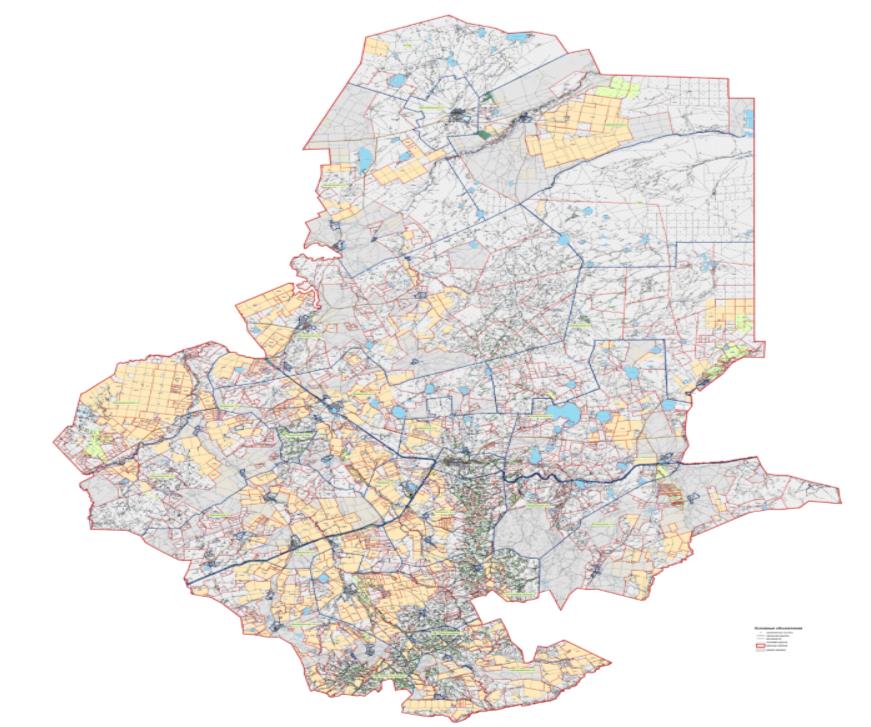 
      Пастбище по Шетскому району – 1925190 гектар Карта с обозначением внешних и внутренних границ и площадей пастбищ, обьектов пастбищной инфраструктуры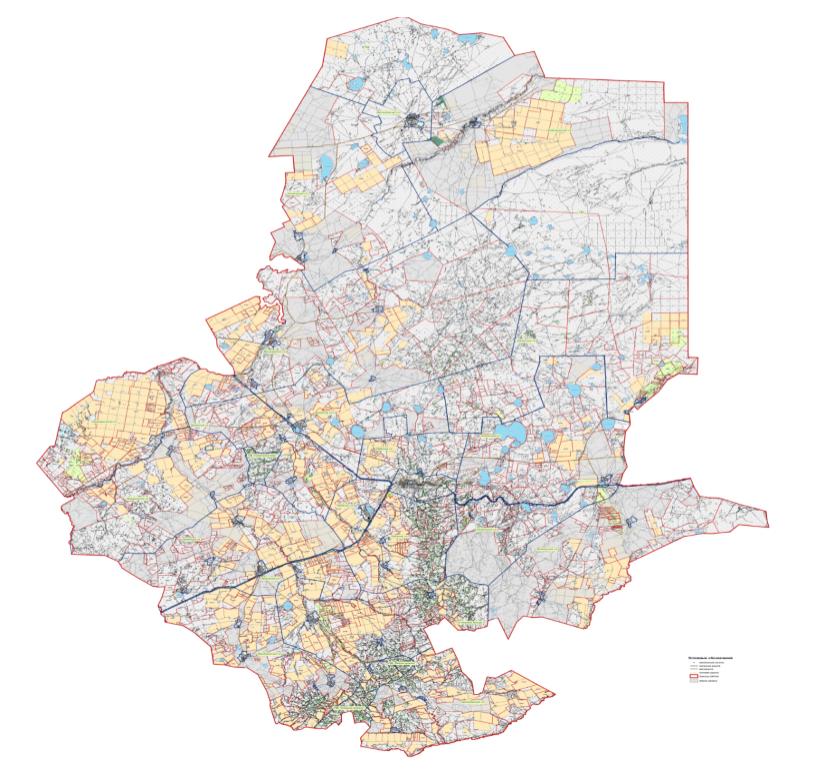  СХЕМА доступа пастбищепользователей к водным источникам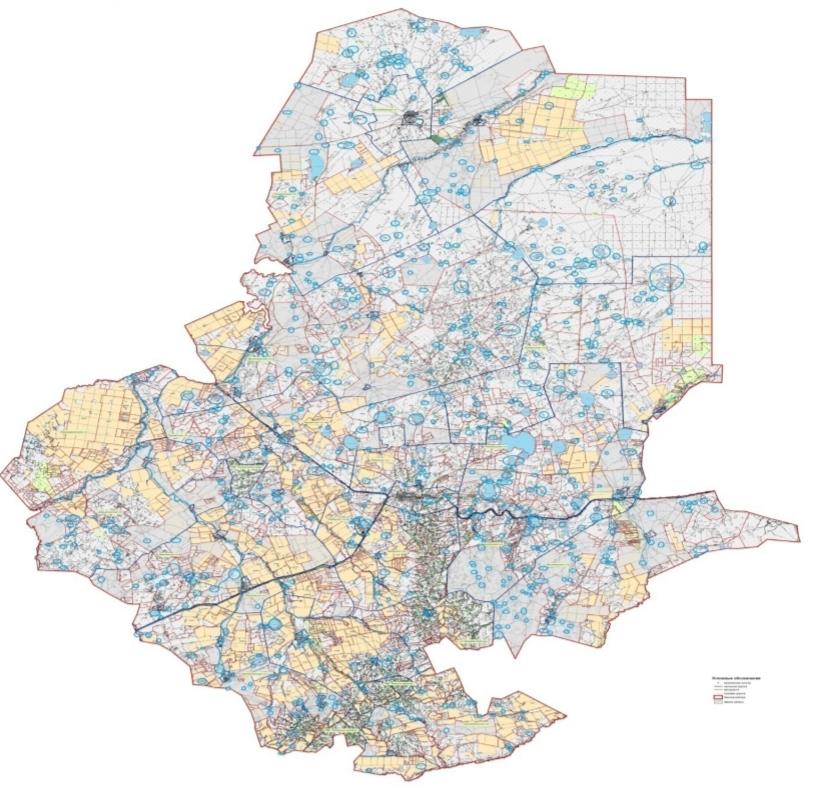  Схема перераспределения пастбиц для размещения поголовья сельскохозяйственных животных физических и (или) юридических лиц, у которых отсутствуют пастбища, и перемещения его на предоставляемые пастбища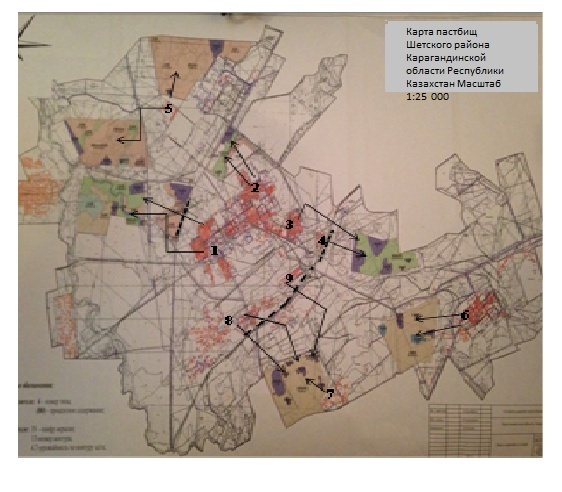  Схема пастбищеоборотов по Шетскому району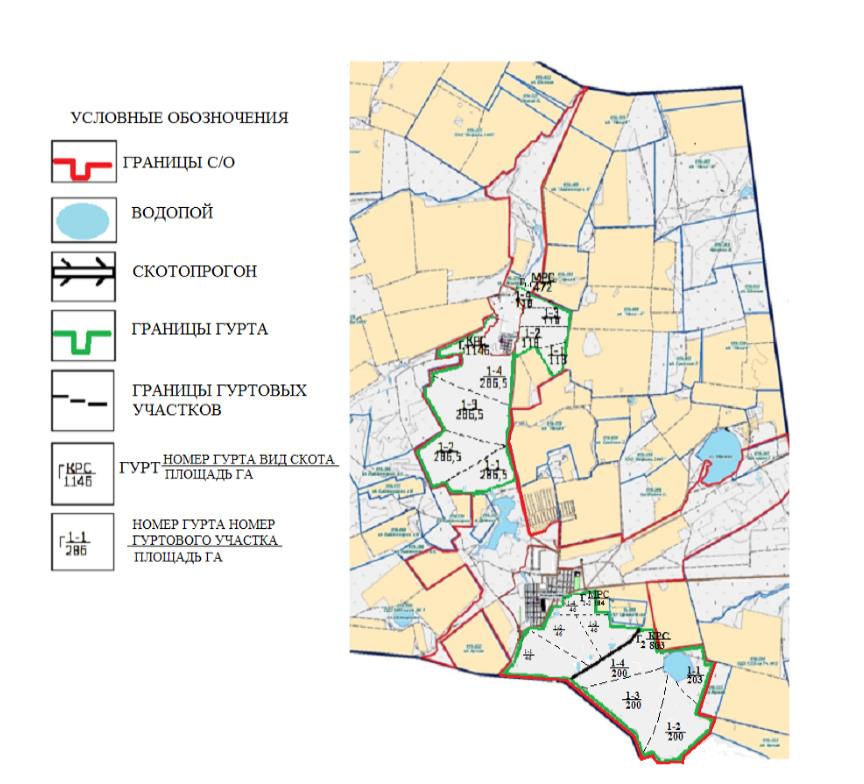 
					© 2012. РГП на ПХВ «Институт законодательства и правовой информации Республики Казахстан» Министерства юстиции Республики Казахстан
				
      Секретарь районного маслихата

Б. Тулеукулов
Приложение к решению
Шетского районного маслихата
от 27 декабря 2021 года №9/114Приложение 1
к Плану по управлению пастбищами и
их использованию по Шетскому району
на 2022-2023 годы
 Шифр по республиканскому систематическому списку
Название почвы
237
Темно - каштановые среднемощные почвы
238
Темно - каштановые маломощные почвы
300
Темно - каштановые неполноразвитые почвы
301
Темно - каштановые малоразвитые почвы
448
Лугово - каштановые среднемощные почвы
563
Луговые каштановые почвы
671
Солонцы каштановые мелкие
672
Солонцы каштановые средние
687
Солонцы лугово - каштановые мелкие
688
Солонцы лугово - каштановые средние
702
Солонцы луговые каштановые корковые
703
Солонцы луговые каштановые мелкие
704
Солонцы луговые каштановые средние
705
Солонцы луговые каштановые глубокие
723
Солончаки типичные
724
Солончаки луговыеПриложение 2
к Плану по управлению пастбищами
и их использованию по Шетскому району
на 2022-2023 годы
№ п/п 
Наименование категории земель 
Всего 
в том числе: пастбища
1 
Всего земель сельскохозяйственного назначения
2 374085 
2 148445 
2 
Земли населенных пунктов
625 070 
577 122 
3 
Земли промышленности, транспорта, ,связи и иного несельскохозяйственного назначения
15 003 
1880
4 
Земли особоохраняемых природных территорий
4 
Земли лесного фонда
7842 
93 
5 
Земли водного фонда
1057 
23 
Всего
4 704 431 
4 352 142 Приложение 3
к Плану по управлению пастбищами
и их использованию по Шетскому району
на 2022-2023 годыПриложение 4
к Плану по управлению пастбищами
и их использованию по Шетскому району
на 2022-2023 годыПриложение 5
к Плану по управлению пастбищами
и их использованию по Шетскому району
на 2022-2023 годыПриложение 6
к Плану по управлению пастбищами
и их использованию по Шетскому району
на 2022-2023 годыПриложение 7
к Плану по управлению пастбищами
и их использованию по Шетскому району
на 2022-2023 годы
№
п/п
Наименование сельских округов и поселков
Начало сезона
Окончание сезона
1
Аксу-Аюлинский сельский округ
конец апреля – начало мая
конец октября – начало ноября
2
Акшокинский сельский округ
конец апреля – начало мая
конец октября – начало ноября
3
Батыкский сельский округ
конец апреля – начало мая
конец октября – начало ноября
4
Бурминский сельский округ
конец апреля – начало мая
конец октября – начало ноября
5
Нураталдинский сельский округ
конец апреля – начало мая
конец октября – начало ноября
6
Кеншокинский сельский округ
конец апреля – начало мая
конец октября – начало ноября
7
Красно-полянский сельский округ 
конец апреля – начало мая
конец октября – начало ноября
8
Талдинский сельский округ
конец апреля – начало мая
конец октября – начало ноября
9
Шетский сельский округ
конец апреля – начало мая
конец октября – начало ноября
10
Акойский сельский округ
конец апреля – начало мая
конец октября – начало ноября
11
поселок Агадырь 
конец апреля – начало мая
конец октября – начало ноября
12
поселок Акчатау 
конец апреля – начало мая
конец октября – начало ноября
13
поселок Акжал 
конец апреля – начало мая
конец октября – начало ноября
14
Босагинский сельский округ
конец апреля – начало мая
конец октября – начало ноября
15
Коктенкольский сельский округ
конец апреля – начало мая
конец октября – начало ноября
16
Ортауский сельский округ
конец апреля – начало мая
конец октября – начало ноября
17
Таглинский сельский округ
конец апреля – начало мая
конец октября – начало ноября
18
сельский округ имени Карима Мынбаева
конец апреля – начало мая
конец октября – начало ноября
19
Успенский сельский округ
конец апреля – начало мая
конец октября – начало ноября
20
Нижний Кайрактинский сельский округ
конец апреля – начало мая
конец октября – начало ноября
21
поселок Мойынты 
конец апреля – начало мая
конец октября – начало ноября
22
Кииктинский сельский округ
конец апреля – начало мая
конец октября – начало ноября
23
поселок имени Сакена Сейфуллина
конец апреля – начало мая
конец октября – начало ноября
24
поселок Дария
конец апреля – начало мая
конец октября – начало ноября
25
поселок Жамбыл 
конец апреля – начало мая
конец октября – начало ноябряПриложение 8
к Плану по управлению пастбищами
и их использованию по Шетскому району
на 2022-2023 годы
№ п/п 
Наименование сельских округов и поселков 
Ветеринарный пункт 
Откорм площадки 
Пункты исскуственного осеменения 
Скотомогильники 
1 
Аксу-Аюлинский сельский округ
1 
1 
1 
2 
Акшокинский сельский округ
1 
3 
Батыкский сельский округ
1 
1 
4 
Бурминский сельский округ
1 
1 
1 
5 
Нураталдинский сельский округ
1 
1 
1 
6 
Кеншокинский сельский округ
1 
1 
1 
7 
Красно-полянский сельский округ 
1 
1 
1 
8 
Талдинский сельский округ
1 
1 
9 
Шетский сельский округ
1 
1 
1 
10 
Акойский сельский округ
1 
1 
1 
11 
поселок Агадырь 
1 
1 
1 
12 
поселок Акчатау 
1 
13 
поселок Акжал 
1 
1 
14 
Босагинский сельский округ
1 
15 
Коктенкольский сельский округ
1 
1 
1 
16 
Ортауский сельский округ
1 
1 
17 
Таглинский сельский округ
1 
1 
18 
сельский округ имени Карима Мынбаева
1 
1 
19 
Успенский сельский округ
1 
1 
20 
Нижний Кайрактинский сельский округ
1 
1 
1 
21 
поселок Мойынты 
1 
22 
Кииктинский сельский округ
1 
23
поселок имени Сакена Сейфуллина
1
1
1
24
поселок Дария
1
1
1
25
поселок Жамбыл 
Всего
24
2
15
14Приложение 9
к Плану по управлению пастбищами
и их использованию по Шетскому району
на 2022-2023 годы
№ п/п 
Наименование сельских округов и поселков 
Количество голов
Количество голов
Количество голов
Количество голов
№ п/п 
Наименование сельских округов и поселков 
Крупный рогатый скот
Молодняк крупного рогатого скота 
Мелкий рогатый скот 
Лощади 
1 
Аксу-Аюлинский сельский округ
3229 
1291 
5116 
2215 
2 
Акшокинский сельский округ
912 
365 
1633 
457 
3 
Батыкский сельский округ
1264 
505 
2024 
135 
4 
Бурминский сельский округ
1279 
511 
1635 
136 
5 
Нураталдинский сельский округ
3010 
1204 
1975 
1335 
6 
Кеншокинский сельский округ
934 
373 
2572 
791 
7 
Красно-полянский сельский округ 
996 
398 
1232 
156 
8 
Талдинский сельский округ
1191 
476 
1651 
538 
9 
Шетский сельский округ
1164 
465 
1778 
451 
10 
Акойский сельский округ
718 
287 
915 
126 
11 
поселок Агадырь 
1840 
736 
4839 
364 
12 
поселок Акчатау 
1429 
571 
3654 
772 
13 
поселок Акжал 
1336 
534 
2959 
588 
14 
Босагинский сельский округ
816 
326 
1636 
415 
15 
Коктенкольский сельский округ
2118 
847 
5581 
429 
16 
Ортауский сельский округ
589 
235 
1321 
293 
17 
Таглинский сельский округ
1073 
429 
2312 
673 
18 
сельский округ имени Карима Мынбаева
407 
163 
988 
118 
19 
Успенский сельский округ
1905 
762 
6398 
1591 
20 
Нижний Кайрактинский сельский округ
607 
243 
1782 
584 
21 
поселок Мойынты 
2173 
869 
2394 
128 
22 
Кииктинский сельский округ
990 
396 
2337 
269 
23
поселок имени Сакена Сейфуллина
2090
836
5214
1164
24
поселок Дария
878
351
1450
104
25
поселок Жамбыл 
270
108
10
Всего
33248
13281
63406
13832Приложение 10
к Плану по управлению пастбищами
и их использованию по Шетскому району
на 2022-2023 годы
№ п/п 
Наименование округов сельских округов и поселков
Количество гуртов, отар, табунов 
Количество гуртов, отар, табунов 
Количество гуртов, отар, табунов 
Количество гуртов, отар, табунов 
№ п/п 
Наименование округов сельских округов и поселков
Крупный рогатый скот 
Молодняк крупного рогатого скота
Мелкий рогатый скот
Лощади 
1 
Аксу-Аюлинский сельский округ
6 
4 
6 
4 
2 
Акшокинский сельский округ
2 
2 
2 
2 
3 
Батыкский сельский округ
1 
1 
2 
1 
4 
Бурминский сельский округ
3 
2 
2 
1 
5 
Нураталдинский сельский округ
5 
5 
5 
5 
6 
Кеншокинский сельский округ
1 
1 
3 
1 
7 
Красно-полянский сельский округ 
2 
1 
2 
1 
8 
Талдинский сельский округ
2 
2 
4 
1 
9 
Шетский сельский округ
4 
4 
4 
4 
10 
Акойский сельский округ
2 
1 
2 
1 
11 
поселок Агадырь 
5 
1 
5 
1 
12 
поселок Акчатау 
2 
2 
2 
2 
13 
поселок Акжал 
3 
2 
6 
1 
14 
Босагинский сельский округ
3 
2 
2 
1 
15 
Коктенкольский сельский округ
4 
4 
4 
4 
16 
Ортауский сельский округ
2 
2 
2 
1 
17 
Таглинский сельский округ
4 
6 
4 
1 
18 
сельский округ имени Карима Мынбаева
5 
4 
3 
1 
19 
Успенский сельский округ
2 
1 
7 
1 
20 
Нижний Кайрактинский сельский округ
2 
2 
2 
1 
21 
поселок Мойынты 
6 
1 
6 
1 
22 
Кииктинский сельский округ
2 
2 
4 
1 
23
поселок имени Сакена Сейфуллина
6
3
5
4
24
поселок Дария
3
1
2
1
25
поселок Жамбыл 
1
1
1
Всего
78
56
87
40Приложение 11
к Плану по управлению пастбищами
и их использованию по Шетскому району
на 2022-2023 годы